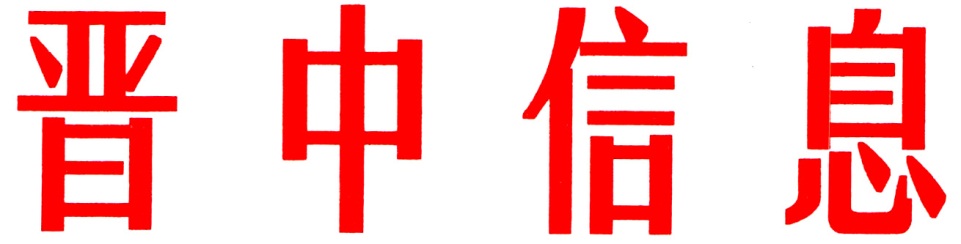 （45）中共晋中市委办公室                    2024年3月7日左权县以创新之笔 抒写教育提质增效篇章左权县深入践行习近平总书记关于推动教育事业发展的新理念新思想新战略，聚焦“办好人民满意的教育”目标，持改革利剑、拿破题实招，综合施策、多点发力，不断推进县域教育实现高质量发展。一、落子关键处，以“思想变革”引领教育改革。一是向外求经提升队伍理念。持续实施“1235”教师培育工程，采取外出实地取经、邀请专家面授、线上线下轮训的形式，进行系统化培训指导和课例会诊，教师职业素养、业务能力得到全面提升。组织全体教师开展“向魏书生学德育”培训活动，通过与团队专家“面对面交流”“手把手教学”，学习先进教育思想、点燃了终身从教信念、树立快乐从教理念。二是对内创新打造课堂范例。在当前“新课标”“双减”的大背景下，出台《左权县中小学精品课管理办法》，组建起“名师工作室”，集86名学科带头人之力打造出1426节精品课，同步组织全体新教师分年级分学科培训，为新教师提供“多样化教学设计样板”，构建出具有左权特色的课堂模式。三是家校联动共育学生成长。针对家庭教育薄弱问题，启动家校合作新探索，开展亲子共读共写共成长活动，倡导家长阅读育儿类书籍，撰写孩子成长随笔、亲子日记、定期评价等，家校关系、亲子关系在潜移默化中得到改善。二、上下齐发力，以“组织变革”畅通机制梗阻。左权县坚持三级联动，全力破解“痛点”、打通“赌点”。一是在县级部门层面，将“一评三考”综合考核成绩运用到干部选拔任用全过程，聘请第三方机构通过现场述职、演讲与答辩、民主测评等环节选聘科室负责人，同步实施全员竞聘上岗，采取半年试用期、末位延长一年试用期、岗位考核末位淘汰制等措施，让教育干部有“紧头”又有“奔头”。二是在校级管理层面，深化中小学校党组织领导的校长负责制改革，推进基层组织换届工作，实现了书记、校长“一肩挑”，中层干部“双向进入、交叉任职”。在民办幼儿园、校外培训机构建立联合党支部，实现了党的组织和工作全覆盖。今年，左权二中合并左权三中，成立了左权二中、职业中学两个党总支，左权二中进行了书记与校长分设，着力推进“党组织领导下的校长负责制”迈出新步伐。三是在教师队伍层面，对中层干部、班主任、科任教师进行层层竞聘，落聘人员到城内优质学校跟岗学习交流，对教师职称评聘办法和绩效工资制度进行系统性改革，推出一系列惠师配套政策。加强优秀教师招考，今年在招聘特岗教师38名的基础上，创新通过员额制方式招聘新教师52名，为教师队伍输入新鲜血液，破解了教师力量相对短缺和学科不配套的难题，为教育高质量发展夯实了人力资源保障。三、打好主动仗，以考试改革创新招考模式。一是完善初中综合素质评价制度。结合立德树人和培育践行社会主义核心价值观的教育目标，将过程性评价与终结性评价相结合，完善学生纪实性、动态性评价体系，既体现基本价值取向和共同目标要求，又充分体现学生的品质特点和个性特征；既重视教师评价、家长评价、学生互评、学生自我评价的多元评价，又重视过程性、纪实性记录积累的印证支撑作用，构建起“综合实施、多元评价、全员育人”的德育工作新机制。二是建立“分类考试、综合评价、多元录取”的中考招生模式。深入推进完善初中学业水平考试制度，将更多科目纳入考试范围，健全完善基于学考成绩、结合学生综合素质评价的招生录取模式，考核上注重考查学生运用知识分析和解决问题的能力，做好与高考招生录取模式相衔接。三是创新高中阶段新高考选课走班模式。学习借鉴全新管理模式，协同推进“八大项目”，即：“双培优”实战培训、班主任梯队建设、学生生涯规划教育、导师制学生培养、“教学评一体化”课堂教学设计、“顶层设计、分项跟踪、即时评价、精准施策”教学管理、创新育人方式改革、六大责任区网格化管理，全方位保障高中教育及教学质量再创新高。四、唱好重头戏，以合作办学激活“一池春水”。一是突破教学理念，打造特色品牌。左权中学以“给左权教育一个未来，给左中孩子一个未来”为宗旨，重塑了办学理念和办学目标，明确了三年行动计划；思源实验学校坚持秉承“明德至善，知行合一”校训，全面移植新学道先进的教育理念，形成具有“六环节”高效课堂特色品牌。二是突破课程体系，提升课程效果。坚持以“2022年修订版新课标”为指引，思源实验学校深度推进小学学习力课程体系改革，丰富学习内涵，促进习惯养成，学生学习动力更加强劲。全力推进初中学案教学课程体系建设，以学案教学为主，培养学生小组合作、自主学习能力，建立健全特色课程体系和课改模式。三是突破育人模式，激发学生动能。以左权中学为试点，深入推进并拓展学案教学高效课堂教学模式。高效集体备课，分年级分学科集中研究政策、学情、教材，统一思路、统一要点，做到功在课前，利在课上。抓实课堂环节，按照“限时训练，分类跟踪，思路整理”的模式开展教学，确保学生成为课堂主体。分层分类教学，实施“尖生培优、英语补差、艺术生集中培训”，以放为主、放中有扶、顺学而扶、精准教学。2023年高考成绩，创四项历史新高。（市委办信息科根据左权县委报送信息整理）如有批示或需详情，请与市委办公室信息科联系。     电话：2636111主送：各县（区、市）委、政府，市直有关单位。